HGSA Hall Hire 
Booking Request Form

Our hall is available to hire on Friday/Saturday evenings (from 7.30pm – 1am) and Sunday’s between 12noon-6pm for parties, Christenings/Wakes. Unfortunately, we cannot accommodate daytime events on a Saturday due to the sporting schedule of the club. The hall size is 19m x 11m (at its widest points) 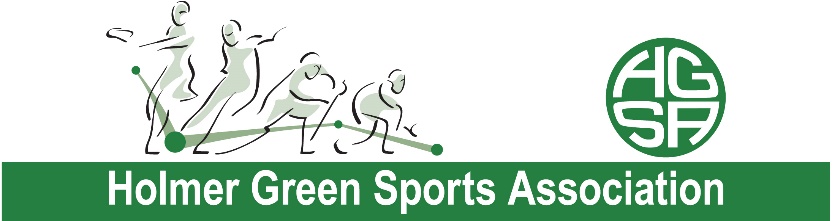 HGSA will require a deposit guarantee of £250, payable by either cheque or by BACS (Acc: 09738953 Sort: 090129) at LEAST 2 weeks before the date of the booked event. If this isn’t paid, then we reserve the right to cancel the booking. This is refundable to the Hirer after their event, if no damage or inconvenience has been caused. This would include abuse to the staff or HGSA Card holders who are entitled to use the small Quiet Back Bar of the Club during private functions, calling any emergency services to deal with disruptive guests or if excessive mess (including to our floors/carpets) is left at the club after your function.  If you use the kitchen facilities, certain marked equipment is NOT to be used and the kitchen MUST be left in the same state you find it in, with surfaces cleaned, rubbished removed and the fridge cleared.

Hall Hire ProceduresTimingsFri/Sat evening parties commence at 7.30pm and finish by 1am, with access to set up from 6.30pm.For 16th/17th Birthday Parties these must conclude by no later than midnightFor 18th Birthday’s and over the event must conclude no later than 1amHGSA Club Holders are entitled to use the small Quiet Back Bar at the club whilst private functions are taking place, but they will be asked to leave the main bar by 7.15pm. They can use the toilets in the club and the outside areas also.Music must NOT start until 7.30pm.Your DJ/Live Band must complete and sign our attached Music Form and hand to a member of bar staff on the date of your function before music can commenceOur license insists that all windows and doors are kept closed after 10.30pm. Bar staff have the right to ask for the music to be lowered if the doors and windows are not kept shut. Children using the play area outside must be inside by 9pm.Last orders will be called 30minutes before the end of the function and we ask that you please leave quietly from the club in respect of our neighbours.Door Staff2 door staff are required for 16th -21st birthday parties at a cost of £180 which is to be paid directly to the door staff on the evening of the partyFor all parties up to and including 18th’s, HGSA require some adult and family presence at the party.Door staff will require a guest list on the evening, with anyone not on the guest list being refused entry into the venue until agreed by the party host.If your 16th-21st party is found to be advertised publicly on Facebook or similar sites, your party will be cancelled and hire costs minus your deposit will be returned.
AlcoholNO drinks, either soft or alcoholic are to be bought onto the site.Prior arrangement can be made with the Bar Manager regarding champagne/cava and a £3 per bottle corkage will be chargedAny alcohol attempted to be bought onto site by party guests will be confiscated – please advise your guests about this
CateringAlthough we do not offer in-house catering, you may have use of the kitchen. HGSA have contacts we can recommend for buffets, see below under our preferred suppliers
Cleaning up after your eventYou are required to clear up after your function (including the kitchen if it has been used), with all items to be removed from site, tables and carpets/floors clear of food and all tablecloths cleared away.No Bluetac, Sellotape or Pins are to be used at the club to affix posters, banners or pictures. Hooks are provided around the dance floor to be used to hang decorations and Whitetac may be used to stick up posters.No confetti or table sprinkles (in balloons or otherwise).
Bouncy Castle PolicyUnfortunately, we do not have the head height within our hall to accommodate a bouncy castle inside, however during the warmer months we can have bouncy castles outside.It is a requirement of HGSA’s insurance that you advise us if you plan to have an inflatable at your event. HGSA request that the only inflatable’s on site are from our preferred supplier – Bounce Krazee (01494 464902) due to their public liability covering our insurance requirements. If you choose not to use the preferred supplier, you MUST provide proof of public liability to the value of £5 million at least 1 month before your event. HGSA has the right to refuse your booking 7 days prior to your event, if proof of public liability has not been produced.Preferred SuppliersFor official use only:Date:______________________________Deposit of £250 received?   YES      NO (BACS/CHEQUE) delete as appropriateDeposit for hire paid – DATE ___________________-:Cheque £________________ Cash £________________ Debit Card £_________________Function entered onto calendar and website Remaining balance paid – DATE ___________________________Cheque £________________ Cash £________________ Debit Card £_________________INFORMATION TO MUSIC PROVIDERSPlease pass this form onto your Disco/Music providerAsk them to complete it and pass to the bar staff, this MUST be provided before your function can commence.PLEASE READ THE INFORMATION AND SIGN YOUR AGREEMENT TO ABIDE BY HGSA CONDITIONSBEFORE COMMENCING THE EVENINGSENTERTAINMENTAll equipment must be safe and secure.You may set up your equipment from .Music must not be played before .NO smoke or dry ice can be used at HGSA At 10.30pm it is a requirement that all windows and doors are shut – if this is not undertaken then the music volume must be lowered.Music must stop promptly at the end of the hire period (no later than 1am).Signed:………………………………………..Print:………………………………………….Company:…………………………………….Date:………………………………………….Date:Name:Address:Phone Number:Email:(All information given via this form is treated as strictly confidential and used only for HGSA hall hire purposes)_____________________________________________________________Date of Hire:Time of event:(Evening Parties to start no earlier than 7.30pm and last orders at 12.15am latest – vacate building by 1am.)Start time:End time (where last orders will be called):Type of Event:Approx. Guest Numbers (Max 130)HGSA Card Holder Number (If applicable – should you wish to purchase a HGSA Card you can do so for between £20-40, please speak to Laura Ripley, Club Manager)Total Hall Hire Cost:
(50% deposit to be paid on booking, with remaining balance to be paid NO later than 2 weeks before function. 
PLEASE NOTE: Your booking isn’t confirmed until we receive your deposit)HGSA Card Holder Fri/Sat event                 £100                          Non-Card Holder Fri/Sat event                   £130    HGSA card Holder Sunday event                    £60 Non-Card Holder Sunday event                     £80  Daytime Hire £18ph (new)                       _________________Payment:Cash        please bring correct moneyCheque   made payable to HGSA with event details on reverse of chequeBACS:     
SORT CODE: 09-01-29         ACCOUNT NUMBER: 07306358Signature of Hirer:I agree that I have read, understand and agree to abide by the booking, terms and conditions of hire and damage guarantee clauses below._______________________________________Bouncy CastleBounce Krazee01494 464902DiscoJohn JohnnyFire & Ice Entertainment – Carl Pearson0795646095007729487206CateringHome Roots – Ben DaleLittle Urban Chef – John Vallois0759517731507886036955Face PaintingJump Start Face & Body Art (Sarah Newman)Face Painting by Karen0747716432907746 875147